Adhésion UFML-S 2020  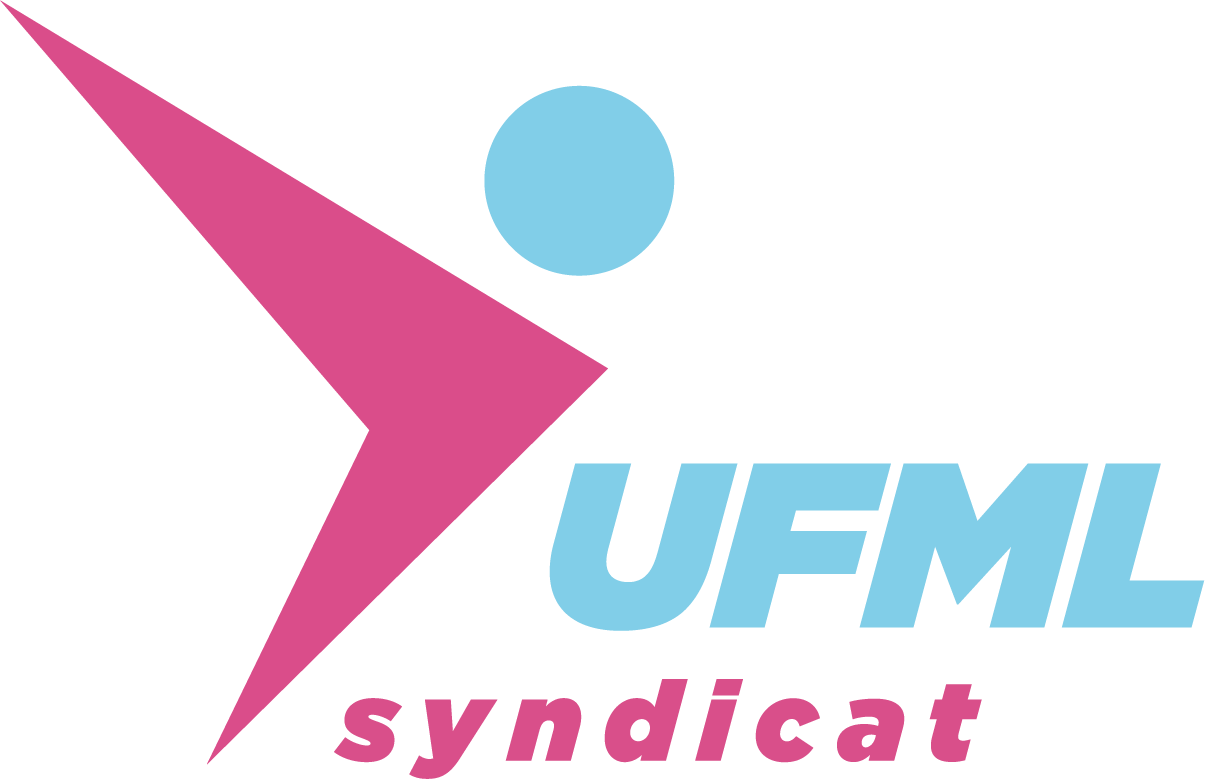 Nom: .....................................................Prénom: ....................................... .Date de naissance: ..... / ...... ./ ...... .. Spécialité: ..................................................... . lieu d'exercice ( adresse complète) : ............................................ . Activité: Libérale o Mixte o ( cocher la case}. No RPPS : .................... . Tél: .......................................... . email: ..................................... . Je, soussigné(e) Dr ............................................. , adhère ce jour au syndicat UFML-S et verse une cotisation de ........... € par………………………...pour l'année 2020(200 euros / 100 euros pour les moins de 40 ans et retraités actifs, adhésion valable 1 an avec renouvellement à la date anniversaire de façon volontaire)À……Le……..Signature : Union Française pour une Médecine Libre -Syndicat, 4 rue Brochant. Paris 17eme •Contact: ufmls@yahooo.com 